О внесении изменений в постановление администрации Ординского муниципального округа от 23.09.2020 № 957 В соответствии с Федеральным законом от 25.01.2002 № 8-ФЗ «О Всероссийской переписи населения», Постановлением Правительства РФ от 07.12.2019 № 1608 «Об организации Всероссийской переписи населения 2020 года», распоряжением губернатора Пермского края от 04.06.2019 № 82-р «О подготовке и проведении Всероссийской переписи населения 2020 года», в целях своевременного проведения комплекса мероприятий по подготовке и проведению в 2021 году Всероссийской переписи населения на территории Ординского муниципального округа,  администрация Ординского муниципального округаПОСТАНОВЛЯЕТ: 1. Внести в постановление администрации Ординского муниципального округа от 23.09.2020 № 957 «О подготовке и проведении Всероссийской переписи населения 2021 года» следующие изменения:1.1. Положение о комиссии по подготовке и проведении Всероссийской переписи населения 2020 года на территории Ординского муниципального округа изложить в новой редакции согласно приложению 1 к настоящему постановлению.   1.2. Состав комиссии по подготовке и проведению Всероссийской переписи населения 2020 года на территории Ординского муниципального округа изложить в новой редакции согласно приложению 2 к настоящему постановлению. 2. Главному специалисту отдела организационно-правовой работы внести изменения в вышеуказанное постановление.3. Постановление вступает в силу со дня официального обнародования  и подлежит размещению на официальном сайте Ординского муниципального округа.4. Контроль за исполнением настоящего распоряжения возложить на руководителя аппарата администрации округа Кузнецову Н.В.Глава муниципального округа                                                                 А.С. МелёхинПриложение 1к постановлению администрацииОрдинского муниципального округаот ________________ №  ______«УТВЕРЖДЕНпостановлением администрации Ординского муниципального округа от 23.09.2020 № 957Положениео комиссии по подготовке и проведению Всероссийской переписи населения 2020 года на территории Ординского муниципального округа Пермского краяI. Общие положения        1.1. Комиссия по подготовке и проведению Всероссийской переписи населения 2020 года на территории Ординского муниципального округа Пермского края (далее - Комиссия) является коллегиальным органом, созданным для обеспечения взаимодействия территориальных органов, федеральных органов исполнительной власти, органов исполнительной власти при подготовке и проведении Всероссийской переписи населения 2020 года на территории Ординского муниципального округа Пермского края.       1.2. Комиссия в своей деятельности  руководствуется Конституцией Российской Федерации, федеральными законами, указами и распоряжениями Президента Российской Федерации, законами Пермского края, постановлениями и распоряжениями Губернатора Пермского края, нормативными правовыми актами администрации Ординского муниципального округа Пермского края, а также настоящим Положением.II. Основные задачи Комиссии       2.1. Обеспечение согласованных действий территориальных органов, федеральных органов исполнительной власти, органов исполнительной власти Пермского края и органов местного самоуправления Ординского муниципального образования Пермского края при подготовке, проведении, обработке и публикации результатов Всероссийской переписи населения 2020 года.      2.2. Оперативное решение вопросов подготовки и проведения Всероссийской переписи населения 2020 года;      2.3. Проведение информационно-разъяснительной работы, взаимодействие со средствами массовой информации;      2.4. Рассмотрение предложений по вопросам:- привлечения организаций различных организационно-правовых форм к работе по подготовке и проведению Всероссийской переписи; - проведение переписи отдельных категорий населения.III. Функции Комиссии       Для решения возложенных на нее задач Комиссия осуществляет следующие функции:- утверждает перечень мероприятий по подготовке и проведению Всероссийской переписи населения  2020 года;- рассматривает вопросы, связанные с подготовкой и проведением Всероссийской переписи населения 2020 года;- осуществляет контроль за ходом подготовки и проведения Всероссийской переписи населения 2020 года;- осуществляет иные функции в соответствии с действующим законодательством.IV. Полномочия Комиссии     4.1. В целях реализации задач и функций Комиссия:     4.1.1. Запрашивает и получает в установленном порядке  необходимые материалы, информацию от  территориальных органов, федеральных органов исполнительной власти, органов исполнительной власти Пермского края и органов местного самоуправления Ординского муниципального округа Пермского края, организаций;     4.1.2. Взаимодействует в установленном порядке с территориальными органами федеральных органов исполнительной власти, органами исполнительной власти Пермского края и органами местного самоуправления Ординского муниципального округа Пермского края, организациями и должностными лицами по вопросам, входящим в ее компетенцию;     4.1.3. Создает рабочие группы для рассмотрения вопросов, связанных с решением возложенных на Комиссию задач;     4.1.4. Осуществляет иные права в соответствии с действующим законодательством. V. Организация деятельности Комиссии     5.1. Комиссия образуется в составе председателя Комиссии, заместителя председателя Комиссии, секретаря и членов Комиссии.     5.2. Заседания Комиссии проводятся по мере необходимости.     5.3. Заседание Комиссии считается правомочным, если в нем принимает участие не менее половины ее установленного численного состава.     5.4. Решение Комиссии принимается открытым голосованием простым большинством голосов членов Комиссии, присутствующих на заседании, и оформляется протоколом, который подписывается председателем Комиссии или его заместителем, председательствующим на заседании Комиссии, и секретарем Комиссии.      5.5. При равном количестве голосов решающее значение имеет голос председательствующего на заседании Комиссии.      5.6.  Председатель Комиссии:- планирует работу Комиссии;- утверждает повестку заседания Комиссии;- назначает заседания Комиссии;- председательствует на заседании Комиссии;- подписывает протоколы заседаний Комиссии.      В случае отсутствия председателя Комиссии его обязанности исполняет заместитель председателя Комиссии.      5.7. Члены Комиссии: - имеют право знакомиться с материалами по вопросам, рассматриваемым Комиссией;- член Комиссии в случае невозможности его участия в заседании Комиссии вправе направить в письменной форме свои предложения и замечания по существу рассматриваемых вопросов в Комиссию.- в случае несогласия с решением, принятым Комиссией, вправе изложить в письменном виде свое мнение, которое подлежит обязательному приобщению к протоколу заседания Комиссии.          5.8. Секретарь Комиссии организует проведение заседания Комиссии, формирует повестку дня заседания, информирует членов Комиссии об очередном заседании, а также ведет и оформляет протокол ее заседания.         5.9. В отсутствии секретаря Комиссии его полномочия возлагаются на члена Комиссии.  Приложение 2к постановлению администрацииОрдинского муниципального округаот ________________ №  ______«УТВЕРЖДЕНпостановлением администрации Ординского муниципального округа от 23.09.2020 № 957Состав Комиссии по подготовке и проведению Всероссийской переписи населения  2020 года на территории Ординского муниципального округа												       ».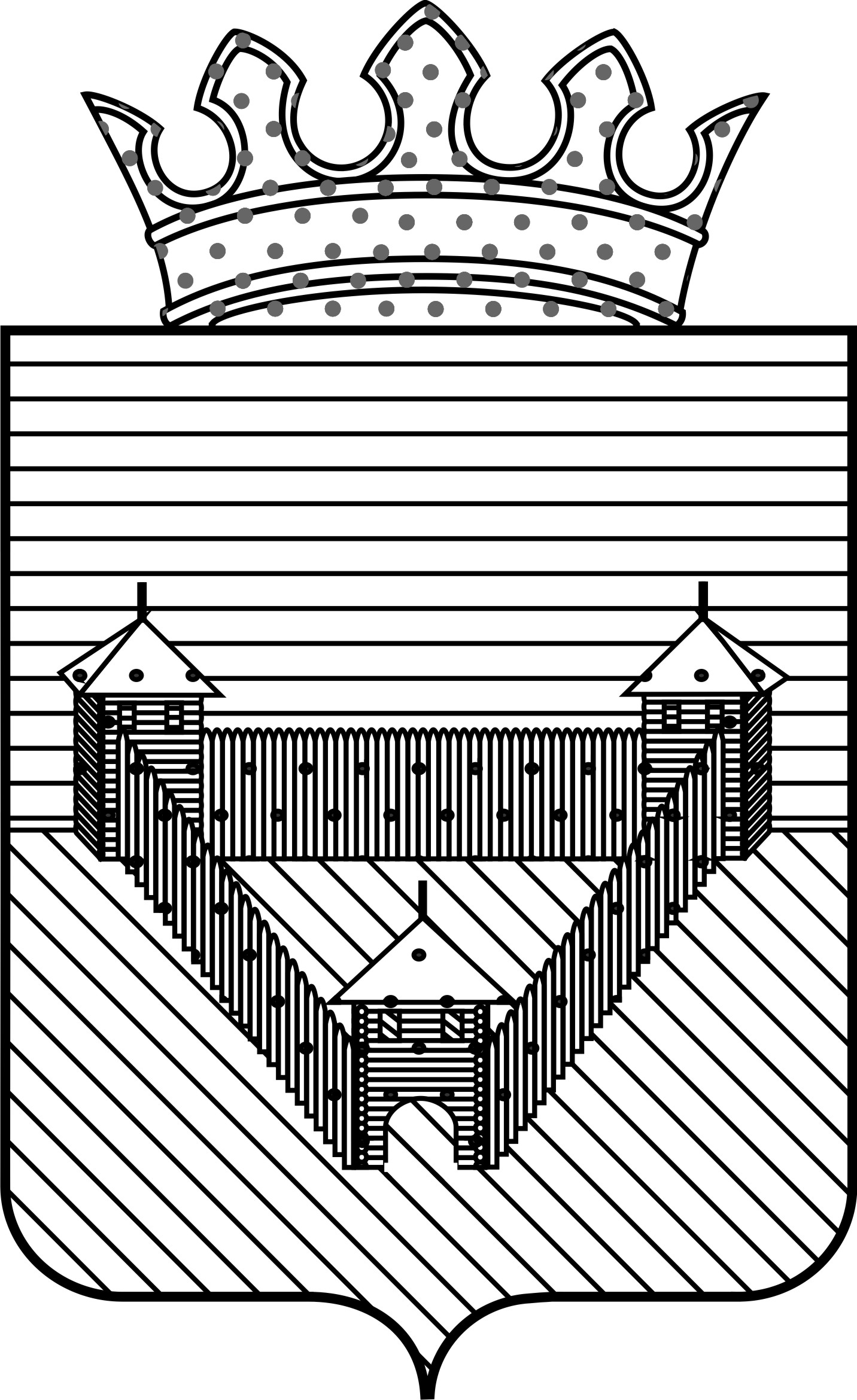 ПОСТАНОВЛЕНИЕПОСТАНОВЛЕНИЕПОСТАНОВЛЕНИЕАДМИНИСТРАЦИИ ОРДИНСКОГО МУНИЦИПАЛЬНОГО ОКРУГАПЕРМСКОГО КРАЯАДМИНИСТРАЦИИ ОРДИНСКОГО МУНИЦИПАЛЬНОГО ОКРУГАПЕРМСКОГО КРАЯАДМИНИСТРАЦИИ ОРДИНСКОГО МУНИЦИПАЛЬНОГО ОКРУГАПЕРМСКОГО КРАЯ24.12.2020№ 1314Мелёхин Александр СергеевичПредседатель комиссии, глава муниципального округа;Кузнецова Наталья ВладимировнаЗаместитель председателя, руководитель  аппарата администрации муниципального округа; Алхимова Анастасия ИгоревнаОтветственный секретарь комиссии, специалист 1-й категории отдела организационно-правовой работы;Члены Комиссии:Буторина Анна ВениаминовнаНачальник управления финансов администрации Ординского муниципального округа;Маринцева Татьяна АнатольевнаРуководитель обособленного структурного подразделения Кунгурский почтамт Управления федеральной почтовой связи Пермского  края - филиала АО «Почта России» (по согласованию);Михайлова Людмила ГеннадьевнаГлавный редактор АНО «Медиацентр «Мой район»;Муниров Артур ФанисовичЗаместитель начальника отделения полиции (дислокация с. Орда) МО МВД России «Суксунский»  (по согласованию);Нахратова Ирина ПавловнаНачальник миграционного пункта отделения полиции (дислокация с. Орда) МО МВД России «Суксунский» (по согласованию);Спирин Петр ИвановичГабдушева Линура Нургаяновна Лиханов Иван АнатольевичНикитина Марина ЮрьевнаНачальник Медянского территориального отдела;Начальник Карьевского территориального отдела;Начальник Ашапского территориального отдела;Начальник Красноясыльского территориального отдела;Погорелова Ольга ВладимировнаНачальник управления образования администрации Ординского муниципального округа;Суворова Елена ПавловнаНачальник отдела по Ординскому муниципальному району МТУ № 3 Минсоцразвития  Пермского края (по согласованию);Шляпникова Надежда СергеевнаНачальник  отдела  архитектуры и градостроительства администрации Ординского муниципального округа;Чувашова Светлана НиколаевнаУполномоченный по вопросам Переписи населения 2020 г.